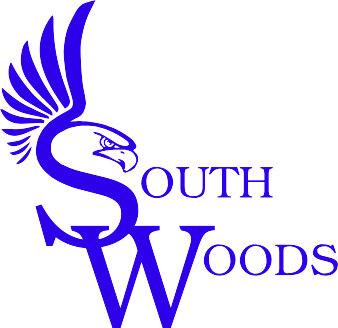 PTO Membership Form 2020-2021Please fill this out to participate in your child’s School Life!Parent’s Name  _________________________________________________Phone Number  _________________________________________________Email Address  __________________________________________________Email Address  __________________________________________________Student’s Name  __________________  Grade  ____ Teacher_____________
Student’s Name  __________________  Grade  ____ Teacher_____________Student’s Name  __________________  Grade  ____ Teacher_____________You will be notified of our activities and invited to participate in making decisions for our school with your membership. The membership fee of $5 is waived to promote participation but donations are always appreciated. Thank you. We look forward to meeting you!You can submit your Form by returning it to the school with your student, scan and submit via email to, southwoodspto@gmail.com , via fax (904)547-8615, or U.S.P.S. at: 4750 SR 206 W, Elkton, FL 32033.